City of Corning Solar Checklist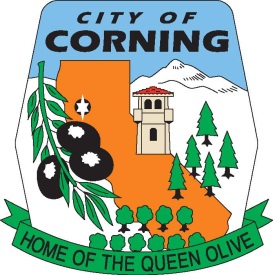 Eligibility Checklist for ExpeditedSolar Photovoltaic Permitting forOne- and Two-Family DwellingsGENERAL REQUIREMENTS:System size is 10 kW AC CEC rating or less.	□ Y	□ NThe solar array is roof-mounted on one- or two-family dwelling or accessory structure.	□ Y	□ NThe solar panel/module arrays will not exceed the maximum legal building height.	□ Y	□ NSolar system is utility interactive and without battery storage.	□ Y	□ NELECTRICAL REQUIREMENTS:No more than four photovoltaic module strings are connected to each Maximum PowerPointTracking (MPPT) input where source circuit fusing is included in the inverter 	□ Y	□ NNo more than two strings per MPPT input where source circuit fusing is not included.	□ Y	□ NFuses (if needed) are rated to the series fuse rating of the PV Module.	□ Y	□ NNo more than one non-inverter integrated DC combiner is utilized per inverter.	□ Y	□ NFor central inverter systems:  No more than two inverters are utilized.	□ Y	□ NThe PV system is interconnected to a single-phase AC service panel of nominal 120/220Vac with a bus bar rating of 225 A or less.	□ Y	□ NThe PV system is connected to the load side of the utility distribution equipment.	□ Y	□ NSTRUCTURAL REQUIREMENTS:A completed Structural Criteria and supporting documentation is attached (if required).	□ Y	□ NFIRE SAFETY REQUIREMENTS:Clear access pathways provided.	□ Y	□ NFire classification solar system is provided.	□ Y	□ NAll required markings and labels are provided.	□ Y	□ NA diagram of the roof layout of all panels, modules, clear access pathways and approximate locations of electrical disconnecting means and roof access points is completed and attached.	□ Y	□ NNotes:These criteria are intended for expedited solar permitting process.If any items are checked NO, revise design to fit within Eligibility Checklist, otherwise permit application may go through standard process.